ЗАЯВЛЕНИЕ О СТРАХОВОМ СЛУЧАЕ ПО ДОГОВОРУ (ПОЛИСУ) ОБЯЗАТЕЛЬНОГО СТРАХОВАНИЯГРАЖДАНСКО-ПРАВОВОЙ ОТВЕТСТВЕННОСТИ ВЛАДЕЛЬЦЕВ ТРАНСПОРТНЫХ СРЕДСТВНастоящим предоставляю АО «СК «Казахмыс» (БИН 01014000143) свое согласие, в соответствии с требованиями Закона Республики Казахстан «О персональных данных и их защите», на сбор и обработку (накопление, хранение, изменение, дополнение, использование,  распространение (в том числе  трансграничную передачу, передачу третьим лицам, которые имеют и (или) могут иметь отношение к деятельности АО «СК «Казахмыс» в соответствии с законодательством РК либо в связи с исполнением договора страхования, за исключением распространения в общедоступных источниках), обезличивание, блокирование, уничтожение), а также на совершение иных действий (операций) в соответствии с законодательством Республики Казахстан, внутренними документами/процедурами АО «СК «Казахмыс» своих персональных данных, а также персональных данных Застрахованных лиц (подтверждаю, что согласие Застрахованных лиц имеется).Перечень собираемых данных, связанных со Страхователем/Застрахованным, - ФИО, данные документа, удостоверяющего личность, индивидуальный идентификационный номер (ИИН), контактные данные, адрес местожительства, место работы и другие данные, относящиеся к моей личности.Срок/период согласия – срок действия договора страхования и в течение сроков хранения документов по страховым выплатам, предусмотренных действующим законодательством Республики Казахстан.Прошу Вас зарегистрировать данное происшествие.Достоверность сообщенных мною сведений подтверждаю.Перечень документов, необходимых для рассмотрения вопроса о страховой выплате, получил(а).____________________________                 _______________                             « ____» ___________ 20__ г.              (Фамилия, инициалы)	Подпись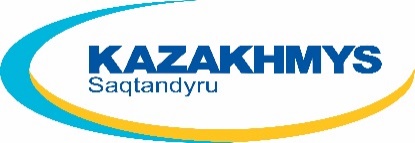 Рег. № заявления(заполняется работником АО «СК «Казахмыс»)АО «СК «КАЗАХМЫС»ДАТА И ВРЕМЯ ПРОИСШЕСТВИЯФИО ЗАСТРАХОВАННОГО (УЧАСТНИКА СОБЫТИЯ)МАРКА И ГОС.НОМЕР ТРАНСПОРТНОГО СРЕДСТВА ЗАЯВИТЕЛЯ (СТРАХОВАТЕЛЯ)КРАТКОЕ ОПИСАНИЕ СЛУЧАЯ____________________________________________________________________________________________________________________________________________________________________________________________________________________________КАКОЕ ИМУЩЕСТВО БЫЛО ПОВРЕЖДЕНОПРИМЕРНАЯ СУММА УЩЕРБАПРИЧИНЕН ЛИ ВРЕД ЗДОРОВЬЮВИДЕОЗАПИСЬ ПРОИСШЕСТВИЯ И/ИЛИ ФОТО ЕГО ПОСЛЕДСТВИЙИмеется, готов предоставить                       Не имеется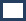 